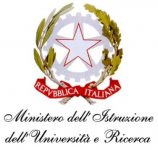 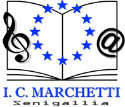 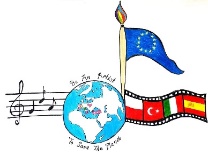 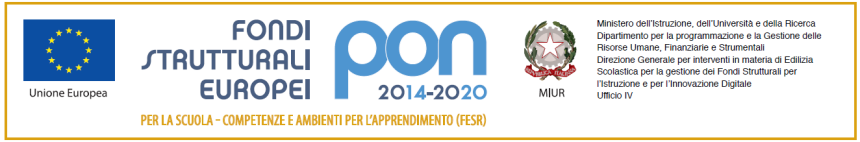 FORMAZIONE E PRESENTAZIONE LISTE E CANDIDATI ELEZIONI CONSIGLIO D’ISTITUTO COMPONENTE GENITORI MOTTO ............................................................................. .............................................................................. I sottoscritti elettori PRESENTATORI, appartenenti alla categoria GENITORI, DICHIARANO DICHIARANO di presentare, per l’elezione del Consiglio d’Istituto, una lista di CANDIDATI nelle persone di seguito indicate: I sottoscritti elettori, appartenenti alla categoria GENITORI, DICHIARANO, nella loro qualità di candidati accettanti per l’elezione del Consiglio d’istituto, di accettare incondizionatamente la candidatura nella lista presentata con questo modulo dichiarando altresì di non far parte né intenderanno far parte di altre liste. Senigallia, ........................... Lista presentata il giorno .........alle ore ..... dal Signor ..................................., alla quale viene attribuita il numero: ....... La Commissione elettorale LISTA N° N. COGNOME E NOME FIRMA ESTREMI DEL DOCUMENTO 1 2 3 4 5 6 7 8 9 10 11 12 13 14 15 16 17 18 19 20 N. COGNOME E NOME del CANDIDATO DATA E LUOGO DI NASCITA DEL CANDIDATO ESTREMI del documento di riconoscimento del candidato FIRMA del candidato per accettazione e per impegno a non far parte di altre liste della stessa componente e per lo stesso Consiglio di Istituto 1 2 3 4 5 6 7 8 9 10 11 12 13 14 15 16 